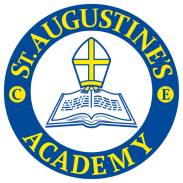 Evaluation of Primary Physical Education and Sport Funding Action Plan 2019/20 Amount of Grant Received – Area of FocusEvaluationIntention for 2020/2021CurriculumBespoke football, rugby and multi-skills support for staff.Experienced Federation PE coordinator to support new PE leads in each academyCore tasks to be used at the start and end of a block of teaching to aid target setting and assessmentDifferentiation strategies planned into all lessons to ensure all children progress and achieve specifically challenging the most able.Increase staff subject specific knowledge in Dance/Performing ArtsSoccer Stars have supported staff during both autumn and spring term with the bespoke teaching of football, rugby and multi skills. They have become more confident and skilled with the teaching of these areas and will be able to transfer these skills into their own planning and teaching.  Members of staff have also been observed teaching PE by the Executive Head teacher to ensure high quality PE teaching and learning is consistently taking place.Soccer stars have continued to deliver high quality extra- curricular clubs. During the autumn and spring term they delivered a weekly football club where children learned key skills, attacking and defending techniques and had the opportunity to play small competitive games. A very successful dance club has also been available for children to attend. This is led by a highly skilled dance teacher.PEDPASS plans are used to support the teaching and assessment of PE across the school.  Plans and assessments from this scheme are in place and are being used in each year group (years 1-4). Core tasks are performed to ensure each child’s starting point is recorded so teaching can allow for differentiation so that all children progress. A newly qualified Forest School trained teacher has been teaching science once a week. This has included outdoor learning opportunities which have highly motivated and engaged pupils. The planned activities have given all children the opportunity to learn science in an active way. Performing Arts during the autumn and spring term had been planned alongside the class teachers in KS1 and KS2. Pupils have been actively involved in the subject they are writing about leading to excellent writing across the curriculum. These sessions have also developed pupil’s physical awareness including movement, posture and expression. PE will remain high priority. Staff will have CPD opportunities in PE to develop their practice. This CPD will include working alongside/team teaching with Soccer Stars’ coaches and bespoke training from Caroline Holder and her team. Our experienced Federation PE coordinator will continue to support the new PE leads in each academy.Soccer Stars will continue to deliver their extra curriculum clubs starting in the autumn term. PEDPASS plans will be used across the whole school (years 1-4). Teachers will annotate these plans to ensure all children are making progress. The PE lead will monitor this. The PE resources will be audited by the PE lead and any resources that are needed will be purchased/replaced. Outdoor learning will remain high profile in our school. Early Years children will have carefully planned daily continuous provision outside. There will be opportunity for Forest School training in the year 2020/21. HealthRaise profile of meeting health recommendations for pupils.To introduce the daily mile.Continue lunchtime activities to ensure pupils are more physically active and meeting health recommendations and increasing general fitness; improving stamina and health.To develop and promote physical activity for all. (PM3)Change4Life booklets have been sent to families and as a result parents are aware of the ethos of physical activity in school. (Covid-19) Home learning packs have included ideas and activities for the children to be active.  An all-age project has included outdoor, active learning for all ages, whether in or out of school.Happy Mind Happy Me days have highlighted the importance of mental health in both pupils and staff. Children openly talk about how they are feeling and learn a range of strategies and techniques to keep their minds healthy and happy. Relax Kids have been into school and delivered sessions to support the children with health, relaxation and mindfulness techniques.Our lunchtime supervisor supports the Young Leaders in school to lead a physical activity, including those that are sometimes reluctant to join in with sporting activities.The Y4 children enjoy the responsibility as they understand how important it is for all children to enjoy and be healthy. The children that participate enjoy being supported and learning from the older children and it also supports the children with taking turns and sharing.The Golden Mile will be introduced as a whole school initiative in September 2020. The Happy Mind Happy Me days will continue through the academic year, with one every half term, focusing of mental and physical health. Mindfulness activities will be available throughout the week for all children to access. Our reflection areas (indoor and outdoor) will be open to use by all year groups. Relax Kids have been planned into the curriculum for  an hour a week for each year group in the school (nursery-year 4). Staff will join in with this to show the children how important it is for everyone to care for their mental health. Staff will also learn strategies for their own future planning and observe the children participating.Our lunchtime supervisor will have CPD opportunities and support the children during their lunch time physical activity. The PE Lead will work with the Young Leaders every half term to share skills and ideas. PSHE/RSE planning has been completed to begin teaching September 2020. CompetitionTo continue the number of competitive opportunities for pupils.Castele – year subscription – CPD opportunities available pus competitions.The PE lead has noted fewer opportunities for this to happen through the sports partnership we have been part of.The children in years 3 and 4 took part in a competition day at Smallwood. This was a multi sports event where the children participated in a range of sports including tennis, rounders, hi five and tag rugby. The children experienced competing against children from different schools.Unfortunately, due to COVID-19 the competitions planned for the summer term for KS1/ KS2 were all cancelled. Our annual Sports Day was also cancelled (nursery to year 4).The PE lead and Executive Head teacher are working to make plans for links with the other schools within Staffordshire Academy Trust for competitions.Covid-19 Response June 2020At St Augustine’s, we understand the importance of not only physical health but also mental health. We have been incorporating activities that promote good physical and mental health throughout the period of lockdown for children at home or at school.We have ensured that we have planned a sustainable and effective curriculum which supports the children with their physical and mental health when they return in September 2020. Due to Covid-19, some of 2019/20 Sports Funding will be carried forward into the next academic year. 